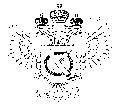 «Федеральная кадастровая палата Федеральной службы государственной регистрации, кадастра и картографии» по Ханты-Мансийскому автономному округу – Югре(Филиал ФГБУ «ФКП Росреестра»по Ханты-Мансийскому автономному округу – Югре)г. Ханты-Мансийск,	   									       Ведущий инженер ул. Мира, 27					                          		     отдела контроля и анализа деятельности    									                                                     Кургак Н.В.						                                                                                    8(3467) 960-444 доб.2010 
                                                                                                                                                                                            e-mail: Press@86.kadastr.ru
Пресс-релиз01.08.2018Сведениям о реестровых номерах границ содержащихся в реестре границ Единого государственного реестра недвижимостиС 17.01.2018 филиал ФГБУ «ФКП Росреестра» по Ханты-Мансийскому автономному округу-Югре осуществляет деятельность в федеральной государственной информационной системе ведения Единого государственного реестра недвижимости. В результате миграции сведений из унаследованной информационной системы ведения государственного кадастра недвижимости, сведениям о границах, содержащихся в реестре границ Единого государственного реестра недвижимости, в соответствии с Приказом Министерства экономического развития Российской Федерации от 24 ноября 2015 г. N 877 «Об утверждении порядка кадастрового деления территории российской федерации, порядка присвоения объектам недвижимости кадастровых номеров, номеров регистрации, реестровых номеров границ» присвоены соответствующие реестровые номера. Наличие в Реестре полной и главное  - достоверной информации является основой для эффективного управления земельными ресурсами, повышения инвестиционной привлекательности региона, предотвращения нарушений земельного законодательства. Внесение актуальной информации о границах населенных пунктов позволяет предотвратить споры о правах, возникающие между землепользователями, решить вопросы об устранении пересечений границ лесных участков с границами населенных пунктов и территориальных зон. Внесение в Реестр сведений о границах охранных зон позволяет обеспечить безопасность собственников смежных землепользований и создать необходимые условия для эксплуатации охраняемых объектов.Сведения о реестровых номерах границ содержащихся в реестре границ Единого государственного реестра недвижимости можно посмотреть на сайте https://kadastr.ru/ в разделе специалистам - документы. Сведения о границах зон с особыми условиями использования территорииСведения о границах между субъектами РФСведения о границах муниципальных образований ХМАО-ЮгрыСведения о границах населенных пунктовСведения о границах особо охраняемых природных территорийСведения о границах территориальных зонСведения о границах территорий объектов культурного наследия_____________________________________________________________________________При использовании материала просим сообщить о дате и месте публикации на адрес электронной почты Press@86.kadastr.ru или по телефону 8(3467) 960-444 доб.2010. Благодарим за сотрудничество
